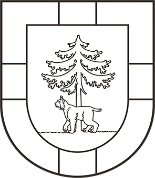 JĒKABPILS NOVADA PAŠVALDĪBAJĒKABPILS NOVADA DOMEReģistrācijas Nr.90000024205Brīvības iela 120, Jēkabpils, Jēkabpils novads, LV – 5201Tālrunis 65236777, fakss 65207304, elektroniskais pasts pasts@jekabpils.lvLĒMUMSJēkabpils novadā23.03.2023. (protokols Nr.4, 79.§) 	Nr.267Par Jēkabpils novada Sociālā dienesta maksas pakalpojumu cenrādiPamatojoties uz Pašvaldību likuma 10. panta pirmās daļas 21. punktu, Ministru kabineta 2003. gada 27. maija noteikumu Nr.275 “Sociālās aprūpes un sociālās rehabilitācijas pakalpojumu samaksas kārtība un kārtība, kādā pakalpojuma izmaksas tiek segtas no pašvaldības budžeta” 4. prim punktu, 6. punktu, Jēkabpils novada domes 2022. gada 28. aprīļa saistošo noteikumu Nr.20 “Saistošie noteikumi par sociālo un cita sociālā atbalsta pakalpojumu saņemšanas un samaksas kārtību Jēkabpils novadā” 25., 44., 60., 77., 87., 96., 130., 131., 140. un 195. punktu, kā arī ņemot vērā Jēkabpils novada domes izpilddirektora 2022. gada 9. februāra rīkojuma Nr.2.6 – 8/22/151/D “Par iestāžu maksas pakalpojumiem un pakalpojumu izcenojumu aprēķinu” 1. punktu, Sociālo, izglītības, kultūras, sporta un veselības aizsardzības jautājumu komitejas 02.03.2023. sēdes protokolu Nr.3, 7.punktu, Finanšu komitejas 09.03.2023. lēmumu (protokols Nr.4, 17.punkts),Jēkabpils novada dome nolemj:Apstiprināt Jēkabpils novada Sociālā dienesta maksas pakalpojumu cenrādi (turpmāk – cenrādis) (pielikums).Maksa par cenrāža 3. punktā, 4.1.1., 5.1.1., 5.1.2., 6.1.1. apakšpunktā un 7. punktā noteikto pakalpojumu attiecībā uz pakalpojumu saņēmējiem, kuri uzsākuši pakalpojumu saņemšanu līdz šī lēmuma spēkā stāšanās dienai, piemērojama ar 2023. gada 1. maiju. Samaksa par pakalpojumiem, kas saņemti līdz 2023. gada 1. maijam, veicama Jēkabpils novada domes 2022. gada 24. marta lēmumā Nr.190 (protokols Nr.6, 9.§) “Par Jēkabpils novada Sociālā dienesta maksas pakalpojumu cenrādi” noteiktajā apmērā un kārtībā.Atzīt par spēku zaudējušu Jēkabpils novada domes 2022. gada 24. marta lēmumu Nr.190 (protokols Nr.6, 9.§) “Par Jēkabpils novada Sociālā dienesta maksas pakalpojumu cenrādi”.Lēmums stājas spēkā 2023. gada 1. aprīlī.Kontroli par lēmuma izpildi veikt Jēkabpils novada Sociālā dienesta vadītājam.Pielikumā: Jēkabpils novada Sociālā dienesta maksas pakalpojumu cenrādis uz 2 lp.Sēdes vadītājsDomes priekšsēdētājs									R. RagainisPučka 65207088DOKUMENTS PARAKSTĪTS AR DROŠU ELEKTRONISKO PARAKSTU UN SATUR LAIKA ZĪMOGUPielikumsJēkabpils novada domes23.03.2023. lēmumam Nr.267(protokols Nr.4, 79.§)Jēkabpils novada Sociālā dienesta maksas pakalpojumu cenrādisPiezīmes:1 No samaksas par pakalpojumu pilnībā vai daļēji atbrīvo Jēkabpils novada domes 2022. gada 28. aprīļa saistošajos noteikumos Nr.20 “Saistošie noteikumi par sociālo un cita sociālā atbalsta pakalpojumu saņemšanas un samaksas kārtību Jēkabpils novadā” noteiktajos gadījumos.2 Pievienotās vērtības nodokli nepiemēro saskaņā ar Pievienotās vērtības nodokļa likuma 52. panta pirmās daļas 9. punktu.3 No samaksas par pakalpojumu pilnībā vai daļēji atbrīvo Jēkabpils novada pašvaldībā deklarētās personas Ministru kabineta 2003. gada 27. maija noteikumu Nr.275 “Sociālās aprūpes un sociālās rehabilitācijas pakalpojumu samaksas kārtība un kārtība, kādā pakalpojuma izmaksas tiek segtas no pašvaldības budžeta” noteiktajos gadījumos.4 No samaksas par pakalpojumu līdz 2023. gada 31. augustam atbrīvo personu, kura saskaņā ar Jēkabpils novada Sociālā dienesta lēmumu par pakalpojuma piešķiršanu saņem pakalpojumu saskaņā ar Ministru kabineta 2015. gada 16. jūnija noteikumiem Nr.313 “Darbības programmas “Izaugsme un nodarbinātība” 9.2.2. specifiskā atbalsta mērķa “Palielināt kvalitatīvu institucionālai aprūpei alternatīvu sociālo pakalpojumu dzīvesvietā un ģimeniskai videi pietuvinātu pakalpojumu pieejamību personām ar invaliditāti un bērniem” 9.2.2.1. pasākuma “Deinstitucionalizācija” īstenošanas noteikumi.5 Pakalpojums tiek sniegts personām ar kustību funkcionāliem traucējumiem, kuras pārvietojas ratiņkrēslos un kuru dzīvesvieta nav aprīkota ar stacionāru pacēlāju vai pandusu atbilstoši Jēkabpils novada domes 2022. gada 28. aprīļa saistošajiem noteikumiem Nr.20 “Saistošie noteikumi par sociālo un cita sociālā atbalsta pakalpojumu saņemšanas un samaksas kārtību Jēkabpils novadā” un tam nepiemēro pievienotās vērtības nodokli saskaņā ar Pievienotās vērtības nodokļa likuma 52. panta pirmās daļas 9. punktu.Sēdes vadītājsDomes priekšsēdētājs									R. RagainisDOKUMENTS PARAKSTĪTS AR DROŠU ELEKTRONISKO PARAKSTU UN SATUR LAIKA ZĪMOGUNr. p.k.Pakalpojuma veidsMērvienībaCena bez PVN (euro)PVN (euro)Cena ar PVN (euro)1.Aprūpes mājās pakalpojums1:Aprūpes mājās pakalpojums1:Aprūpes mājās pakalpojums1:Aprūpes mājās pakalpojums1:Aprūpes mājās pakalpojums1:1.1.Pirmais aprūpes līmenismēnesis25,000,00225,001.2.Otrais aprūpes līmenismēnesis50,000,00250,001.3.Trešais aprūpes līmenismēnesis75,000,00275,001.4.Ceturtais aprūpes līmenismēnesis100,000,002100,002.Līdzmaksājums par Drošības pogas pakalpojumu1mēnesis5,000,0025,003.Pansijas pakalpojumi pansijā “Mežvijas”:Pansijas pakalpojumi pansijā “Mežvijas”:Pansijas pakalpojumi pansijā “Mežvijas”:Pansijas pakalpojumi pansijā “Mežvijas”:Pansijas pakalpojumi pansijā “Mežvijas”:3.1.uzturēšanās maksa (bez ēdināšanas)3diennakts12,220,00212,223.2.ēdināšana (brokastis, pusdienas, vakariņas)diena6,420,0026,424.Grupu mājas pakalpojumi4:Grupu mājas pakalpojumi4:Grupu mājas pakalpojumi4:Grupu mājas pakalpojumi4:Grupu mājas pakalpojumi4:4.1.Grupu mājas “SAKA” pakalpojumi:Grupu mājas “SAKA” pakalpojumi:Grupu mājas “SAKA” pakalpojumi:Grupu mājas “SAKA” pakalpojumi:Grupu mājas “SAKA” pakalpojumi:4.1.1.klientiem ar pašaprūpes spējām (nav nepieciešams atbalsts aprūpē)diennakts19,180,00219,184.1.2.klientiem bez pašaprūpes spējām (nepieciešams atbalsts aprūpē)diennakts21,080,00221,084.2.Grupu mājas “Aknīste” pakalpojumi:Grupu mājas “Aknīste” pakalpojumi:Grupu mājas “Aknīste” pakalpojumi:Grupu mājas “Aknīste” pakalpojumi:Grupu mājas “Aknīste” pakalpojumi:4.2.1.klientiem ar pašaprūpes spējām (nav nepieciešams atbalsts aprūpē)diennakts26,420,00226,424.2.2.klientiem bez pašaprūpes spējām (nepieciešams atbalsts aprūpē)diennakts31,770,00231,775.Daudzfunkcionālā sociālo pakalpojumu centra “Rosme” pakalpojumi:Daudzfunkcionālā sociālo pakalpojumu centra “Rosme” pakalpojumi:Daudzfunkcionālā sociālo pakalpojumu centra “Rosme” pakalpojumi:Daudzfunkcionālā sociālo pakalpojumu centra “Rosme” pakalpojumi:Daudzfunkcionālā sociālo pakalpojumu centra “Rosme” pakalpojumi:5.1.Personām, kuru dzīvesvieta deklarēta ārpus Jēkabpils novada:Personām, kuru dzīvesvieta deklarēta ārpus Jēkabpils novada:Personām, kuru dzīvesvieta deklarēta ārpus Jēkabpils novada:Personām, kuru dzīvesvieta deklarēta ārpus Jēkabpils novada:Personām, kuru dzīvesvieta deklarēta ārpus Jēkabpils novada:5.1.1.Dienas aprūpes centra pakalpojums pilngadīgām personām ar garīga rakstura traucējumiem (ieskaitot kompleksās pusdienas)diena27,150,00227,155.1.2.Specializētās darbnīcas pakalpojums (ieskaitot kompleksās pusdienas)diena29,200,00229,205.2.Personām, kuru dzīvesvieta deklarēta Jēkabpils novadā:Personām, kuru dzīvesvieta deklarēta Jēkabpils novadā:Personām, kuru dzīvesvieta deklarēta Jēkabpils novadā:Personām, kuru dzīvesvieta deklarēta Jēkabpils novadā:Personām, kuru dzīvesvieta deklarēta Jēkabpils novadā:5.2.1.Kompleksās pusdienas Dienas aprūpes centra pakalpojuma pilngadīgām personām ar garīga rakstura traucējumiem saņēmējiem4diena1,670,0021,675.2.2.Kompleksās pusdienas specializētās darbnīcas pakalpojuma saņēmējiem4diena1,670,0021,675.2.3.Silto smilšu nodarbība4nodarbība19,180,00219,185.2.4.Ārstnieciskās pedagoģijas “Montesori” nodarbība4nodarbība20,020,00220,026.Naktspatversmes pakalpojumi:Naktspatversmes pakalpojumi:Naktspatversmes pakalpojumi:Naktspatversmes pakalpojumi:Naktspatversmes pakalpojumi:6.1.Personām, kuru dzīvesvieta deklarēta ārpus Jēkabpils novada vai kuru pēdējā deklarētā dzīvesvieta bija ārpus Jēkabpils novada:Personām, kuru dzīvesvieta deklarēta ārpus Jēkabpils novada vai kuru pēdējā deklarētā dzīvesvieta bija ārpus Jēkabpils novada:Personām, kuru dzīvesvieta deklarēta ārpus Jēkabpils novada vai kuru pēdējā deklarētā dzīvesvieta bija ārpus Jēkabpils novada:Personām, kuru dzīvesvieta deklarēta ārpus Jēkabpils novada vai kuru pēdējā deklarētā dzīvesvieta bija ārpus Jēkabpils novada:Personām, kuru dzīvesvieta deklarēta ārpus Jēkabpils novada vai kuru pēdējā deklarētā dzīvesvieta bija ārpus Jēkabpils novada:6.1.1.Naktspatversmes pakalpojums (ieskaitot vakariņas)nakts26,320,00226,326.1.2.Brokastisporcija1,500,0021,506.2.Personām, kuru dzīvesvieta deklarēta Jēkabpils novadā vai kuru pēdējā deklarētā dzīvesvieta bija Jēkabpils novadā:Personām, kuru dzīvesvieta deklarēta Jēkabpils novadā vai kuru pēdējā deklarētā dzīvesvieta bija Jēkabpils novadā:Personām, kuru dzīvesvieta deklarēta Jēkabpils novadā vai kuru pēdējā deklarētā dzīvesvieta bija Jēkabpils novadā:Personām, kuru dzīvesvieta deklarēta Jēkabpils novadā vai kuru pēdējā deklarētā dzīvesvieta bija Jēkabpils novadā:Personām, kuru dzīvesvieta deklarēta Jēkabpils novadā vai kuru pēdējā deklarētā dzīvesvieta bija Jēkabpils novadā:6.2.1.Līdzmaksājums par Naktspatversmes pakalpojumu (ieskaitot vakariņas)1nakts1,000,0021,006.2.2.Brokastisporcija1,500,0021,507.Krīzes centra pakalpojums Ģimenes atbalsta centrā klientiem, kuru dzīvesvieta deklarēta ārpus Jēkabpils novadadiennakts42,310,00242,318.Higiēnas pakalpojumi:Higiēnas pakalpojumi:Higiēnas pakalpojumi:Higiēnas pakalpojumi:Higiēnas pakalpojumi:8.1.Sociālo dzīvokļu (Rīgas iela 237, Jēkabpils, Jēkabpils novads) īrniekiem:Sociālo dzīvokļu (Rīgas iela 237, Jēkabpils, Jēkabpils novads) īrniekiem:Sociālo dzīvokļu (Rīgas iela 237, Jēkabpils, Jēkabpils novads) īrniekiem:Sociālo dzīvokļu (Rīgas iela 237, Jēkabpils, Jēkabpils novads) īrniekiem:Sociālo dzīvokļu (Rīgas iela 237, Jēkabpils, Jēkabpils novads) īrniekiem:8.1.1.veļas mazgāšana (līdz 5 kg sausas, sašķirotas veļas) ar īrnieka veļas mazgāšanas līdzekļiemcikls1,280,271,558.1.2.duša pieaugušajiemreize0,660,140,808.1.3.duša bērniemreize0,330,070,408.2.Higiēnas punktā (Brīvības iela 8, Viesīte, Jēkabpils novads):Higiēnas punktā (Brīvības iela 8, Viesīte, Jēkabpils novads):Higiēnas punktā (Brīvības iela 8, Viesīte, Jēkabpils novads):Higiēnas punktā (Brīvības iela 8, Viesīte, Jēkabpils novads):Higiēnas punktā (Brīvības iela 8, Viesīte, Jēkabpils novads):8.2.1.veļas mazgāšana trūcīgai mājsaimniecībai sākot ar trešo mazgāšanas ciklu kalendārā mēneša ietvaros (līdz 7 kg sausas, sašķirotas veļas) cikls2,000,422,428.2.2.veļas mazgāšana daudzbērnu ģimenei sākot ar piekto mazgāšanas ciklu kalendārā mēneša ietvaros (līdz 7 kg sausas, sašķirotas veļas)cikls2,000,422,428.2.3.veļas mazgāšana personai ar invaliditāti un valsts vecuma pensijas saņēmējam (līdz 7 kg sausas, sašķirotas veļas)cikls2,000,422,428.2.4.veļas žāvēšana trūcīgai mājsaimniecībai sākot ar trešo žāvēšanas stundu kalendārā mēneša ietvarosstunda1,000,211,218.2.5.veļas žāvēšana daudzbērnu ģimenei sākot ar piekto žāvēšanas stundu kalendārā mēneša ietvarosstunda1,000,211,218.2.6.veļas žāvēšana personai ar invaliditāti un valsts vecuma pensijas saņēmējamstunda1,000,211,219.Mobilā kāpurķēžu pacēlāja izmantošana (ieskaitot pacēlāja piegādāšanu līdz personas dzīvesvietai un atpakaļ)1reize5,000,0055,00